2021年度滨州市中心医院公开招聘高层次和紧缺专业人才拟聘用人员名单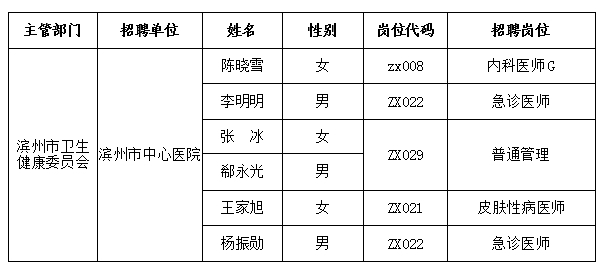 